Lesson 22 Rev Chap 13:2-10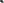 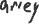 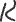 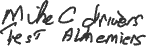 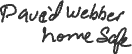 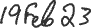 Revelation 13:1-10 (NASB) 
1  And the dragon stood on the sand of the seashore. Then I saw a beast coming up out of the sea, having ten horns and seven heads, and on his horns were ten diadems, and on his heads were blasphemous names. 
2  And the beast which I saw was like a leopard, and his feet were like those of a bear, and his mouth like the mouth of a lion. And the dragon gave him his power and his throne and great authority. 
3  I saw one of his heads as if it had been slain, and his fatal wound was healed. And the whole earth was amazed and followed after the beast; 
4  they worshiped the dragon because he gave his authority to the beast; and they worshiped the beast, saying, "Who is like the beast, and who is able to wage war with him?" 
5  There was given to him a mouth speaking arrogant words and blasphemies, and authority to act for forty-two months was given to him. 
6  And he opened his mouth in blasphemies against God, to blaspheme His name and His tabernacle, that is, those who dwell in heaven. 
7  It was also given to him to make war with the saints and to overcome them, and authority over every tribe and people and tongue and nation was given to him. 
8  All who dwell on the earth will worship him, everyone whose name has not been written from the foundation of the world in the book of life of the Lamb who has been slain. 
9  If anyone has an ear, let him hear. 
10  If anyone is destined for captivity, to captivity he goes; if anyone kills with the sword, with the sword he must be killed. Here is the perseverance and the faith of the saints. 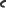 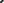 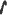 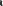 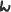 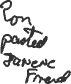 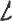 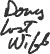 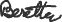 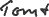 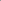 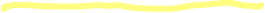 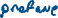 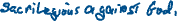 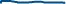 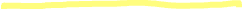 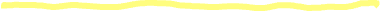 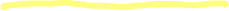 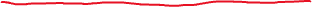 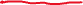 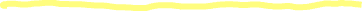 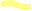 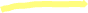 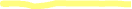 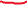 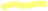 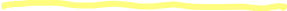 In Revelation 13:2 the beast was seen to gather in the symbolism of the three preceding empires—Greece (a leopard, cf. Dan. 7:6), Medo-Persia (a bear, cf. Dan. 7:5), and Babylon (a lion, cf. Dan. 7:4). The power of the beast was derived from Satan himself: the dragon gave the beast his power and his throne and great authority. This accords with Paul (2 Thes. 2:9) who referred to "the lawless one" (i.e., the Antichrist, this first beast of Rev. 13) as working "all kinds of counterfeit miracles [dynamei], signs [sēmeiois], and wonders [terasin]."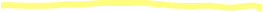 13:3. The seven heads of the beast seem to represent important rulers, and one of them, probably the seventh, suffered a fatal wound caused by a sword (v. 14), which was subsequently healed, causing astonishment in the entire world.Many have attempted to identify this beast as someone in the past or present who is to become the final world ruler. Among the suggestions have been Nero, Judas Iscariot, Mussolini, Hitler, Stalin, Kissinger, and many others; but such men obviously do not fit the details of this yet-future ruler.What is the meaning of the fatal wound that is healed? Two possibilities seem to fit this description. Alford, for instance, sees the deadly wound as the destruction of "the Roman pagan Empire" by "the Christian Roman Empire," thus making it a matter of history rather than prophecy (The Greek Testament, 4: 675). The revival of the Roman Empire would then be its miraculous healing. Another plausible explanation is that the final world ruler receives a wound which normally would be fatal but is miraculously healed by Satan. While the resurrection of a dead person seems to be beyond Satan's power, the healing of a wound would be possible for Satan, and this may be the explanation. The important point is that the final world ruler comes into power obviously supported by a supernatural and miraculous deliverance by Satan himself.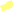 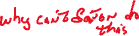 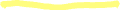 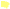 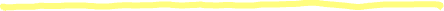 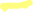 13:4-6. The supernatural character of the beast makes him the object of worship along with Satan, the source of his power. It has always been Satan's purpose to receive the worship due to God alone, as stated in Isaiah 14:14: "I will make myself like the Most High." This is Satan's final form of counterfeit religion in which he assumes the place of God the Father, and the beast or the world ruler assumes the role of King of kings as a substitute for Christ. This situation is probably introduced at the beginning of the last three and one-half years when the Great Tribulation begins.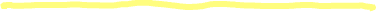 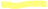 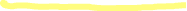 Recognizing the supernatural character of Satan and the ruler, the question is raised, Who is like the beast? Who can make war against him? (Rev. 13:4) This apparently explains how the beast could become world ruler without a war. His blasphemous assumption of the role of God continues for 42 months, during which time he blasphemes God as well as heaven and those who live in heaven.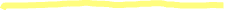 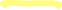 13:7-8. The beast becomes a worldwide ruler, for his authority extends over every tribe, people, language, and nation. As predicted in Daniel 7:23, he does "devour the whole earth, trampling it down and crushing it."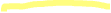 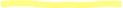 In addition to achieving political domination over the entire world, he also abolishes all other religions and demands that everyone worship him (cf. 2 Thes. 2:4). All inhabitants of the earth worship the beast except for those whose names are recorded in the book of life. In the expression the Lamb that was slain from the Creation of the world, the words "from the Creation of the world" seem, as in the niv margin, to relate to the time in eternity past when the names were written in the book of life, rather than to Christ's crucifixion, since He was not crucified when the world was created. As Paul wrote, those who were saved were foreordained to salvation before Creation (cf. Eph. 1:4).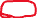 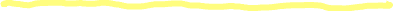 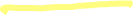 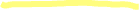 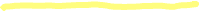 Some hold that the book of life originally contained the names of every living person to be born in the world, and that the names of the unsaved get blotted out when they die. This interpretation stems from Revelation 3:5, where Christ promised the believers in Sardis that their names would not be erased from the book of life, and from 22:19, where a person who rejects the messages in the Book of Revelation is warned that "God will take away from him his share in the tree of life" (cf. "tree of life" in 2:7 and 22:2, 14 and "book of life" in 3:5; 17:8; 20:12, 15; 21:27). However, 13:8 probably means simply that those who are saved had their names written in the book of life in eternity past in anticipation of the death of Christ on the cross for them and that they will never be erased.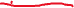 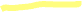 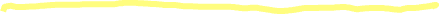 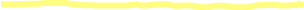 Taken together, verses 7 and 8 indicate the universal extent of the beast's political government as well as the final form of satanic religion in the Great Tribulation. Only those who come to Christ will be delivered from the condemnation that is involved.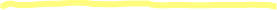 13:9-10. In a format similar to the exhortation to the seven churches of Asia Minor (chaps. 2-3) this passage gave an invitation to individuals who would listen. The dream of many today, of a universal church and a universal religion, will be realized in the end time, but it will be satanic and blasphemous instead of involving worship of the true God. In such a situation, appeal can only be made to individuals who will turn from it to God. In every age God speaks to those who will hear, a concept mentioned frequently in the Gospels (Matt. 11:15; 13:9, 43; Mark 4:9, 23; Luke 8:8; 14:35).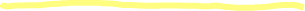 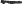 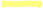 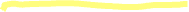 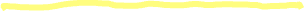 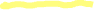 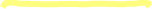 In contrast with the invitation addressed to the seven churches where each exhortation was addressed "to the church," the mention of churches is notably absent here. This is another indication that the church has been raptured before the time of these events. Revelation, instead of being interpreted as addressed only to first-generation Christians facing persecution, is better understood as an exhortation to believers in all generations but especially those who will be living in the end time. Those who are willing to listen are reminded that their obedience to the Word of God may result in their captivity or martyrdom (Rev. 13:10), so the exhortation closes, This calls for patient endurance (hypomonē, "steadfastness, perseverance"; cf. 14:12) and faithfulness on the part of the saints.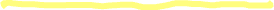 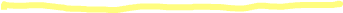 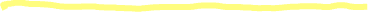 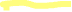 
The Bible Knowledge Commentary: An Exposition of the Scriptures by Dallas Seminary Faculty.
Open it 1. What alternatives to God do some of your coworkers or friends have (such as New Age beliefs, Islam, atheism, etc.)? 
 	Atheism
2. What names of living and/or dead individuals have you heard end times enthusiasts mention as being the "antichrist"? 
 	President Trump

Explore it3. What did the beast look like that John saw? (13:2) 
 	having 10 horns and 7 heads and on his horns were ten diadems, like a leopard and his feet were like those of a bear, his mouth like a lion4. What did the dragon (Satan) give the beast out of the sea? (13:2) 
 	His (Satan’s) power and his throne and great authority.5. What was unusual about one of the heads of the beast? (13:3) 
 	One of the heads as if slain and his fatal wound was healed6. How long did the beast have authority? (13:5) 
  	42 Months7. What kind of pronouncements did the beast make? (13:5-6) 
 	He opened his mouth in blasphemies against God to blaspheme his name and His Tabernacle, that is, those who dwell in heaven.8. How did the beast use his authority? (13:7) 
 	It was also given to him to make war with the saints and to overcome them, and authority over every tribe and people and tongue and nation was given to him.9. Who will worship the beast? (13:8) 
 	All who dwell on the earth will worship him, everyone whose name has not been written from the foundation of the world in the book of life of the Lamb who has been slain.10. What warning did John give to all who would listen? (13:9-10) 
 	If anyone has an ear, let him hear. If anyone is destined for captivity, to captivity he goes; if anyone kills with the sword, with the sword he must be killed. Here is the perseverance and the faith of the saints. Why perseverance and faith here??

Get it11. What difference does it make whom we worship? 
 	Living in heaven or hell12. In what sense do we need to be closed-minded about faith in Christ? 
 	Our way to Heaven is only through the faith we have in Christ as our saviour13. Why do you think God allows His people to undergo severe trials and the kinds of persecution that are described in this passage? 
 	To purify those who don’t believe and give then a chance to change

Apply it14. How can you worship God in your attitudes and actions today? 
 	Praising him while I work and doing His work and not my ownDaniel 7:6 (NASB) 
6  "After this I kept looking, and behold, another one, like a leopard, which had on its back four wings of a bird; the beast also had four heads, and dominion was given to it. Daniel 7:5 (NASB) 
5  "And behold, another beast, a second one, resembling a bear. And it was raised up on one side, and three ribs were in its mouth between its teeth; and thus they said to it, 'Arise, devour much meat!' Daniel 7:4 (NASB) 
4  "The first was like a lion and had the wings of an eagle. I kept looking until its wings were plucked, and it was lifted up from the ground and made to stand on two feet like a man; a human mind also was given to it. 2 Thessalonians 2:9 (NASB) 
9  that is, the one whose coming is in accord with the activity of Satan, with all power and signs and false wonders, Revelation 13:14 (NASB) 
14  And he deceives those who dwell on the earth because of the signs which it was given him to perform in the presence of the beast, telling those who dwell on the earth to make an image to the beast who *had the wound of the sword and has come to life. Isaiah 14:14 (NASB) 
14  'I will ascend above the heights of the clouds; I will make myself like the Most High.' Revelation 13:4 (NASB) 
4  they worshiped the dragon because he gave his authority to the beast; and they worshiped the beast, saying, "Who is like the beast, and who is able to wage war with him?" Daniel 7:23 (NASB) 
23  "Thus he said: 'The fourth beast will be a fourth kingdom on the earth, which will be different from all the other kingdoms and will devour the whole earth and tread it down and crush it. 2 Thessalonians 2:4 (NASB) 
4  who opposes and exalts himself above every so-called god or object of worship, so that he takes his seat in the temple of God, displaying himself as being God. Ephesians 1:4 (NASB) 
4  just as He chose us in Him before the foundation of the world, that we would be holy and blameless before Him. In love Revelation 3:5 (NASB) 
5  'He who overcomes will thus be clothed in white garments; and I will not erase his name from the book of life, and I will confess his name before My Father and before His angels. Revelation 22:19 (NASB) 
19  and if anyone takes away from the words of the book of this prophecy, God will take away his part from the tree of life and from the holy city, which are written in this book. Revelation 2:7 (NASB) 
7  'He who has an ear, let him hear what the Spirit says to the churches. To him who overcomes, I will grant to eat of the tree of life which is in the Paradise of God.' Revelation 22:2 (NASB) 
2  in the middle of its street. On either side of the river was the tree of life, bearing twelve kinds of fruit, yielding its fruit every month; and the leaves of the tree were for the healing of the nations. Revelation 22:14 (NASB) 
14  Blessed are those who wash their robes, so that they may have the right to the tree of life, and may enter by the gates into the city. Revelation 3:5 (NASB) 
5  'He who overcomes will thus be clothed in white garments; and I will not erase his name from the book of life, and I will confess his name before My Father and before His angels. Revelation 17:8 (NASB) 
8  "The beast that you saw was, and is not, and is about to come up out of the abyss and go to destruction. And those who dwell on the earth, whose name has not been written in the book of life from the foundation of the world, will wonder when they see the beast, that he was and is not and will come. Revelation 20:12 (NASB) 
12  And I saw the dead, the great and the small, standing before the throne, and books were opened; and another book was opened, which is the book of life; and the dead were judged from the things which were written in the books, according to their deeds. Revelation 20:15 (NASB) 
15  And if anyone's name was not found written in the book of life, he was thrown into the lake of fire. Revelation 21:27 (NASB) 
27  and nothing unclean, and no one who practices abomination and lying, shall ever come into it, but only those whose names are written in the Lamb's book of life. Revelation 13:8 (NASB) 
8  All who dwell on the earth will worship him, everyone whose name has not been written from the foundation of the world in the book of life of the Lamb who has been slain. Revelation 2:1 (NASB) 
1  "To the angel of the church in Ephesus write: The One who holds the seven stars in His right hand, the One who walks among the seven golden lampstands, says this: Revelation 2:2 (NASB) 
2  'I know your deeds and your toil and perseverance, and that you cannot tolerate evil men, and you put to the test those who call themselves apostles, and they are not, and you found them to be false; Revelation 2:3 (NASB) 
3  and you have perseverance and have endured for My name's sake, and have not grown weary. Revelation 2:4 (NASB) 
4  'But I have this against you, that you have left your first love. Revelation 2:5 (NASB) 
5  'Therefore remember from where you have fallen, and repent and do the deeds you did at first; or else I am coming to you and will remove your lampstand out of its place—unless you repent. Revelation 2:6 (NASB) 
6  'Yet this you do have, that you hate the deeds of the Nicolaitans, which I also hate. Revelation 2:7 (NASB) 
7  'He who has an ear, let him hear what the Spirit says to the churches. To him who overcomes, I will grant to eat of the tree of life which is in the Paradise of God.' Revelation 2:8 (NASB) 
8  "And to the angel of the church in Smyrna write: The first and the last, who was dead, and has come to life, says this: Revelation 2:9 (NASB) 
9  'I know your tribulation and your poverty (but you are rich), and the blasphemy by those who say they are Jews and are not, but are a synagogue of Satan. Revelation 2:10 (NASB) 
10  'Do not fear what you are about to suffer. Behold, the devil is about to cast some of you into prison, so that you will be tested, and you will have tribulation for ten days. Be faithful until death, and I will give you the crown of life. Revelation 2:11 (NASB) 
11  'He who has an ear, let him hear what the Spirit says to the churches. He who overcomes will not be hurt by the second death.' Revelation 2:12 (NASB) 
12  "And to the angel of the church in Pergamum write: The One who has the sharp two-edged sword says this: Revelation 2:13 (NASB) 
13  'I know where you dwell, where Satan's throne is; and you hold fast My name, and did not deny My faith even in the days of Antipas, My witness, My faithful one, who was killed among you, where Satan dwells. Revelation 2:14 (NASB) 
14  'But I have a few things against you, because you have there some who hold the teaching of Balaam, who kept teaching Balak to put a stumbling block before the sons of Israel, to eat things sacrificed to idols and to commit acts of immorality. Revelation 2:15 (NASB) 
15  'So you also have some who in the same way hold the teaching of the Nicolaitans. Revelation 2:16 (NASB) 
16  'Therefore repent; or else I am coming to you quickly, and I will make war against them with the sword of My mouth. Revelation 2:17 (NASB) 
17  'He who has an ear, let him hear what the Spirit says to the churches. To him who overcomes, to him I will give some of the hidden manna, and I will give him a white stone, and a new name written on the stone which no one knows but he who receives it.' Revelation 2:18 (NASB) 
18  "And to the angel of the church in Thyatira write: The Son of God, who has eyes like a flame of fire, and His feet are like burnished bronze, says this: Revelation 2:19 (NASB) 
19  'I know your deeds, and your love and faith and service and perseverance, and that your deeds of late are greater than at first. Revelation 2:20 (NASB) 
20  'But I have this against you, that you tolerate the woman Jezebel, who calls herself a prophetess, and she teaches and leads My bond-servants astray so that they commit acts of immorality and eat things sacrificed to idols. Revelation 2:21 (NASB) 
21  'I gave her time to repent, and she does not want to repent of her immorality. Revelation 2:22 (NASB) 
22  'Behold, I will throw her on a bed of sickness, and those who commit adultery with her into great tribulation, unless they repent of her deeds. Revelation 2:23 (NASB) 
23  'And I will kill her children with pestilence, and all the churches will know that I am He who searches the minds and hearts; and I will give to each one of you according to your deeds. Revelation 2:24 (NASB) 
24  'But I say to you, the rest who are in Thyatira, who do not hold this teaching, who have not known the deep things of Satan, as they call them—I place no other burden on you. Revelation 2:25 (NASB) 
25  'Nevertheless what you have, hold fast until I come. Revelation 2:26 (NASB) 
26  'He who overcomes, and he who keeps My deeds until the end, TO HIM I WILL GIVE AUTHORITY OVER THE NATIONS; Revelation 2:27 (NASB) 
27  AND HE SHALL RULE THEM WITH A ROD OF IRON, AS THE VESSELS OF THE POTTER ARE BROKEN TO PIECES, as I also have received authority from My Father; Revelation 2:28 (NASB) 
28  and I will give him the morning star. Revelation 2:29 (NASB) 
29  'He who has an ear, let him hear what the Spirit says to the churches.' Revelation 3:1 (NASB) 
1  "To the angel of the church in Sardis write: He who has the seven Spirits of God and the seven stars, says this: 'I know your deeds, that you have a name that you are alive, but you are dead. Revelation 3:2 (NASB) 
2  'Wake up, and strengthen the things that remain, which were about to die; for I have not found your deeds completed in the sight of My God. Revelation 3:3 (NASB) 
3  'So remember what you have received and heard; and keep it, and repent. Therefore if you do not wake up, I will come like a thief, and you will not know at what hour I will come to you. Revelation 3:4 (NASB) 
4  'But you have a few people in Sardis who have not soiled their garments; and they will walk with Me in white, for they are worthy. Revelation 3:5 (NASB) 
5  'He who overcomes will thus be clothed in white garments; and I will not erase his name from the book of life, and I will confess his name before My Father and before His angels. Revelation 3:6 (NASB) 
6  'He who has an ear, let him hear what the Spirit says to the churches.' Revelation 3:7 (NASB) 
7  "And to the angel of the church in Philadelphia write: He who is holy, who is true, who has the key of David, who opens and no one will shut, and who shuts and no one opens, says this: Revelation 3:8 (NASB) 
8  'I know your deeds. Behold, I have put before you an open door which no one can shut, because you have a little power, and have kept My word, and have not denied My name. Revelation 3:9 (NASB) 
9  'Behold, I will cause those of the synagogue of Satan, who say that they are Jews and are not, but lie—I will make them come and bow down at your feet, and make them know that I have loved you. Revelation 3:10 (NASB) 
10  'Because you have kept the word of My perseverance, I also will keep you from the hour of testing, that hour which is about to come upon the whole world, to test those who dwell on the earth. Revelation 3:11 (NASB) 
11  'I am coming quickly; hold fast what you have, so that no one will take your crown. Revelation 3:12 (NASB) 
12  'He who overcomes, I will make him a pillar in the temple of My God, and he will not go out from it anymore; and I will write on him the name of My God, and the name of the city of My God, the new Jerusalem, which comes down out of heaven from My God, and My new name. Revelation 3:13 (NASB) 
13  'He who has an ear, let him hear what the Spirit says to the churches.' Revelation 3:14 (NASB) 
14  "To the angel of the church in Laodicea write: The Amen, the faithful and true Witness, the Beginning of the creation of God, says this: Revelation 3:15 (NASB) 
15  'I know your deeds, that you are neither cold nor hot; I wish that you were cold or hot. Revelation 3:16 (NASB) 
16  'So because you are lukewarm, and neither hot nor cold, I will spit you out of My mouth. Revelation 3:17 (NASB) 
17  'Because you say, "I am rich, and have become wealthy, and have need of nothing," and you do not know that you are wretched and miserable and poor and blind and naked, Revelation 3:18 (NASB) 
18  I advise you to buy from Me gold refined by fire so that you may become rich, and white garments so that you may clothe yourself, and that the shame of your nakedness will not be revealed; and eye salve to anoint your eyes so that you may see. Revelation 3:19 (NASB) 
19  'Those whom I love, I reprove and discipline; therefore be zealous and repent. Revelation 3:20 (NASB) 
20  'Behold, I stand at the door and knock; if anyone hears My voice and opens the door, I will come in to him and will dine with him, and he with Me. Revelation 3:21 (NASB) 
21  'He who overcomes, I will grant to him to sit down with Me on My throne, as I also overcame and sat down with My Father on His throne. Revelation 3:22 (NASB) 
22  'He who has an ear, let him hear what the Spirit says to the churches.'" Matthew 11:15 (NASB) 
15  "He who has ears to hear, let him hear. Matthew 13:9 (NASB) 
9  "He who has ears, let him hear." Matthew 13:43 (NASB) 
43  "Then THE RIGHTEOUS WILL SHINE FORTH AS THE SUN in the kingdom of their Father. He who has ears, let him hear. Mark 4:9 (NASB) 
9  And He was saying, "He who has ears to hear, let him hear." Mark 4:23 (NASB) 
23  "If anyone has ears to hear, let him hear." Luke 8:8 (NASB) 
8  "Other seed fell into the good soil, and grew up, and produced a crop a hundred times as great." As He said these things, He would call out, "He who has ears to hear, let him hear." Luke 14:35 (NASB) 
35  "It is useless either for the soil or for the manure pile; it is thrown out. He who has ears to hear, let him hear." Revelation 13:10 (NASB) 
10  If anyone is destined for captivity, to captivity he goes; if anyone kills with the sword, with the sword he must be killed. Here is the perseverance and the faith of the saints. Revelation 14:12 (NASB) 
12  Here is the perseverance of the saints who keep the commandments of God and their faith in Jesus. 